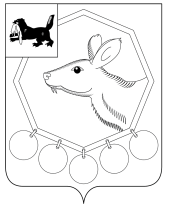 ДУМАМуниципального образования «Баяндаевский район»Иркутской области РЕШЕНИЕОт 20 декабря 2017 года ОБ УТВЕРЖДЕНИИ СТРУКТУРЫ АДМИНИСТРАЦИИ МУНИЦИПАЛЬНОГО ОБРАЗОВАНИЯ «БАЯНДАЕВСКИЙ РАЙОН»Рассмотрев представленную мэром МО «Баяндаевский район» Табинаевым А.П. структуру администрации МО «Баяндаевский район», руководствуясь ч. 8 ст. 37 Федерального закона от 6 октября 2003 года № 131-ФЗ «Об общих принципах организации местного самоуправления в Российской Федерации», ст. ст. 27, 47 Устава муниципального образования «Баяндаевский район»,ДУМА РЕШИЛА:Внести изменения в структуру  администрации муниципального образования «Баяндаевский район», утвержденную решением Думы МО «Баяндаевский район» от 24 апреля 2015 года № 6/9, изложив ее в новой редакции (Приложение).Настоящее решение опубликовать в районной газете «Заря» и разместить на официальном сайте МО «Баяндаевский район» в информационно-телекоммуникационной сети «Интернет».Председатель Думы муниципального образования «Баяндаевский район»В.И. ЗдышовМэр муниципального образования«Баяндаевский район»А.П. Табинаев«20» декабря 2017г.  № 25/13Приложение к решению Думы МО «Баяндаевский район»от 20 декабря 2017 года № 25/13Структура администрации муниципального образования «Баяндаевский район»Мэр МО «Баяндаевский район»Глава администрации МО «Баяндаевский район»Заместитель мэра МО «Баяндаевский район» по социальному развитиюЗаместитель мэра МО «Баяндаевский район» по экономическому развитию       